№ п/пНаименование товара, работ, услугЕд. изм.Кол-воТехнические, функциональные характеристикиТехнические, функциональные характеристики№ п/пНаименование товара, работ, услугЕд. изм.Кол-воПоказатель (наименование комплектующего, технического параметра и т.п.)Описание, значениеСпортивное оборудованиеСО 1.101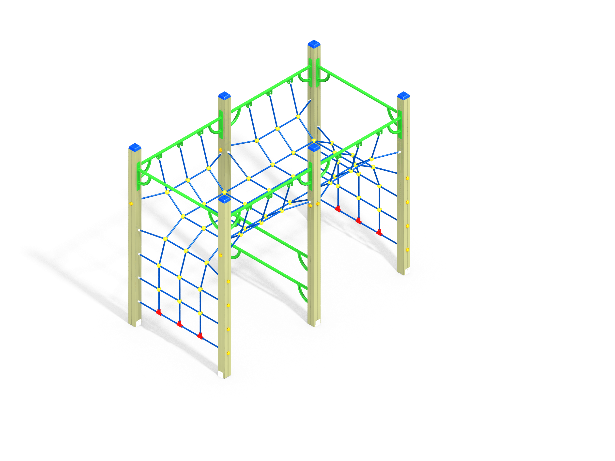 Шт. 1Спортивное оборудованиеСО 1.101Шт. 1Высота (мм) 2235(± 10мм)Спортивное оборудованиеСО 1.101Шт. 1Длина (мм)2700(± 10мм)Спортивное оборудованиеСО 1.101Шт. 1Ширина (мм)1400(± 10мм)Спортивное оборудованиеСО 1.101Шт. 1Применяемые материалыПрименяемые материалыСпортивное оборудованиеСО 1.101Шт. 1СтолбыВ кол-ве 6 шт. клееного деревянного бруса, сечением не менее 100х100 мм и имеющими скругленный профиль с канавкой посередине. Сверху столбы должны заканчиваться пластиковой заглушкой синего цвета в форме четырехгранной усеченной пирамиды.Снизу столбы должны оканчиваться металлическими оцинкованными подпятниками, выполненными из листовой стали толщиной не менее 4 мм и трубы диаметром не менее 57 мм (толщина стенки 3.5 мм). Усиление устойчивости конструкции комплекса должно обеспечиваться за счет крепления на угловых столбах, перпендикулярно подпятникам, закладных элементов из профильной трубы сечением не менее 50х25 мм. Усиливающие закладные элементы крепятся к столбам на два глухаря.  Подпятники должны заканчиваться монтажными круглыми фланцами, выполненными из стали толщиной не менее 3 мм. Нижняя часть подпятников и закладных элементов бетонируются в землю.Спортивное оборудованиеСО 1.101Шт. 1Перекладины с сеткой полипропиленовойВ кол-ве 4 и 1шт соответственно. Должны быть выполнены из металлической трубы диметром не менее 32 мм и толщиной стенки 3.5мм и иметь два ребра жесткости и сетки размером 4300х2000 мм, выполненной из полипропиленового армированного каната, скрепленного между собой антивандальными и безопасными пластиковыми стяжками троса.Спортивное оборудованиеСО 1.101Шт. 1Перекладина усиленнаяВ кол-ве 4 шт. должна быть выполнена из металлической трубы диметром не менее 32мм и толщиной стенки 3.5мм и иметь два ребра жесткости. Спортивное оборудованиеСО 1.101Шт. 1МатериалыКлееный деревянный брус должен быть выполнен из сосновой древесины, подвергнут специальной обработке и сушке до мебельной влажности 7-10%, тщательно отшлифован со всех сторон и покрашен в заводских условиях профессиональными двухкомпонентными красками. Влагостойкая фанера должна быть марки ФСФ сорт не ниже 2/2, все торцы фанеры должны быть закругленными, радиус не менее 20мм, ГОСТ р 52169-2012 и окрашенная двухкомпонентной краской, специально предназначенной для применения на детских площадках, стойкой к сложным погодным условиям, истиранию, устойчивой к воздействию ультрафиолета и влаги. Металл покрашен полимерной порошковой краской. Заглушки пластиковые, цветные. Все метизы оцинкованы. Канат полипропиленовый.Спортивное оборудованиеСО 1.101Шт. 1ОписаниеСпортивный комплекс состоит из клееных столбов, перекладин усиленных, сетки полипропиленовой. Все резьбовые соединения должны быть закрыты разноцветными пластиковыми заглушками.